Индивидуальное задание 1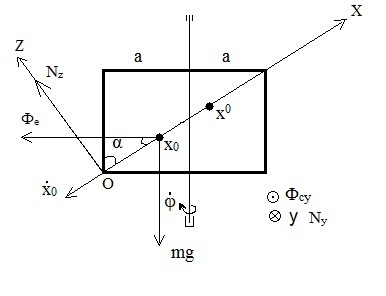 1. Составляем уравнение динамики относительного движения точки    (1.1)Центробежная сила инерции  всегда Фе направлена от оси вращения тела.  Ее модуль равенСила Кориолиса  направлена против оси у (Рис.2).Проекция:
поскольку   (точка вылетает), а .  Проектируя  уравнение (1.1) на ось х, получаем дифференциальное уравнение относительного движения точки=  2) Положение относительного равновесия находится в точке, где ускорение равно нулю. Это точка Р с координатойОчевидно, что при  и   точка будет удаляться от начала О координаты .  При  и  точка будет приближаться к началу О координаты х.  При заданных начальных условиях точка движется против оси х.3) Найдем закон относительного движения и скорости точки.  Это обратная задача динамики.  Решение неоднородного уравнения (1.1) ищем в видеРешение однородного уравнения  ищем в видеПодставляя решение в однородное  уравнение, приходим к характеристическому уравнению с вещественными корнямиРешение принимает видЧастное решение  ищем в виде правой части, т.е. постояннойПолное решение уравнения (1.1)  (1.3)Постоянные   в (1.3) находим из начальных условий     (1.4)Подставив (1.4) в (1.3), получим:ИначеРешение приобретает видС учетом начальных условий (1.4)    (1.5)4) Найдем скорость точки в момент, когда она покидает тело. Можно было бы и закона движения определить соответствующий момент времени и подставить его в закон изменения скорости.  Но проще найти зависимость скорости точки от ее перемещения известной заменой   Которая фактически приводит к теореме об изменении кинетической энергии точки.ПолучаемИнтегрируя, находим зависимость относительной скорости точки от ее перемещения     (1.6)Из начальных условий (1.4) находимНаходим скорость при 5) Найдем закон изменения реакции тела на точку.  Это прямая задача динамики. Проекция уравнения (1.1) на ось z:дает проекцию реакции стержня на ось zПроектируя уравнение (1.1) на ось у, находим:Теперь проекция нормальной реакции стержня на ось у равна зависит от найденной относительной скорости точки (1.5). В момент, когда точка  покидает тело     (1.9)6) Составляющие реакции шарнира R найдем по известным ускорениям тела и точки из теоремы о движении центра массЭто прямая задача динамики.  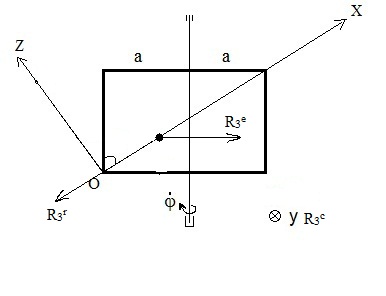  состоит  из относительного, переносного и Кориолисова ускорений:Направления составляющих изобразим на рисунке и вычислим их величину в момент вылетаИндивидуальное задание 2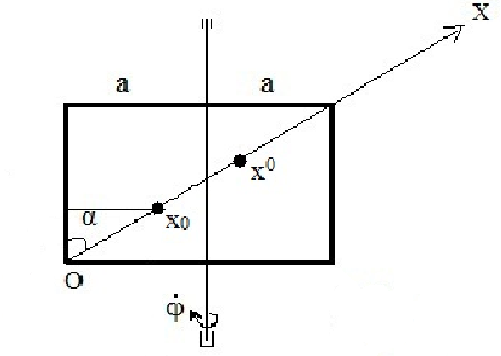 Найдем закон изменения угловой скорости тела из теоремы об изменении кинетического момента относительно оси вращения тела. Кинетический момент системы складывается из кинетического момента пластины с зафиксированной на ней в текущий момент точкой М и кинетического момента точки М в относительном движении Плеча нет, поскольку скорость пересекает осьПоследнее слагаемое отрицательно, поскольку при   момент относительной скорости направлен против стрелки 	Момент пластины, при этом  вычисляется по формуле S=2a*(2a/tg)Момент инерции точки в текущем положенииИтакКинетический момент системы равен:Интегрируем теорему об изменении кинетического момента ПолучаемИначеОтсюда находим закон угловой скорости телаВ момент, когда точка покидает тело.Найдем закон изменения движущей силы сцепления , которая создается мотором экипажа и обеспечивает заданное движение точки по телу.  С учетом силы  дифференциальное уравнение относительного движения точки (1.2)приобретает видОтсюда находим закон изменения силы 	Силу реакции  точки на тело найдем из дифференциального уравнения вращения тела.    ИлиОтсюдаДифференцируя закон угловой скорости , получаем:Таким образомВ момент вылета точки    иВ задаче А тело вращается равномерно, значит сумма моментов всех сил, действующих на тело, равна нулю. На тело, кроме момента  действует сила давления, обратная по направлению силе , найденной в задаче АЕе момент относительно оси z равенПриравнивая сумму моментов нулюнаходим  закон изменения вращательного момента, поддерживающий постоянную угловую скорость телагде законы относительного движения  и скорости точки являются известными функциями времени (1.5)Индивидуальное задание 3Найдем дифференциальное  уравнение относительного движения точки из уравнения ЛагранжаАбсолютная скорость V точки складывается из переносной и относительной скоростейТаким образом,  кинетическая энергия приобретает выражениеНаходим производные:Обобщенная сила  Подставив производные в уравнение Лагранжа 
приходим к дифференциальному уравнению (1.2), найденному в И1    (3.4)Реакцию тела на точку найдем из теоремы об изменении кинетической энергии точки.где N- мощность физических сил, приложенных к точке, в переносном и в относительном движениях точки.  Физических сил, имеющие проекцию на ось  есть, поэтомуВо вращательном переносном движении точки мощность реакции вычисляем через момент Из дифференциального уравнения (3.4)Таким образом, после сокращения на находим Индивидуальное задание 4Найдем закон изменения угловой скорости из уравнения ЛагранжаКинетическая энергия системы складывается из энергии тела и точкиПодставив данные задачи, находимОбобщенная       
Приходим к тому же результату, что и в И2:Приходим к тому же результату, что и в И2:Видим, что в данном примере кинетический момент системы связан с кинетической энергией формулойИндивидуальное задание 5Дифференциальные уравнения движения системы найдем из уравнений Лагранжа. За обобщенные координаты выберем x и φ.Запишем соответствующие уравнения Лагранжа:Выражение кинетической энергии системы (4.2) позаимствуем из задания И4Производные по :Обобщенная сила Подставив (5.3) и (5.4) в (5.1) получаем дифференциальное уравнение по :Поскольку.то   является циклической координатой, и ей соответствует циклический интеграл дифференциального уравнения по Покажем, что циклический интеграл  выражает факт сохранение кинетического момента системы относительно оси z. Согласно формуле (2.1) задания И2Подстановка данных задачи даетчто в точности совпадает с выражением (5.7). Значит (5.7) действительно выражает факт сохранение кинетического момента системы относительно оси z.  Ввиду начального покоя системыПроизводная от (5.7) приводит к дифференциальному уравнению по Проверим уравнение относительного движения точки  (1.2) в условиях задачи А.При подстановке условий задачи А:  в (5.5) получаем точно такое же уравнение, как в задаче А Проверим закон угловой скорости тела, найденный в условиях задачи БПри подстановке условий задачи Б при отсутствии момента :  в (5.7) получаем тот же закон угловой скорости что и в задании И2 при отсутствии момента. Общее выражение зависимости реакции тела на точку найдем из теоремы об изменении кинетической энергии точки в переносном движенииЗдесь использовано разложение выражения кинетической энергии точки Т на слагаемые по степеням относительной скорости.  Справа стоит мощность внешних сил (они здесь состоят из одной реакции  на переносном движении точки.Кинетическая энергия Т не содержит времени t, поэтомуЭнергия  , содержащая  в первой степени и ее производнаяЭнергия  содержащая  в нулевой степени и ее производнаяМощность реакции в переносном движении точкиПосле подстановки в теорему (5.13) получаемПроверим выражение (для реакциив условиях  задачи А, где:  )Подставив эти условия в (5.19), получаем m (кг)а(м)𝛼 (град)𝛾 (кг/м2) (c-1)x0 (м) (м/с) (нм) (м)166608-26-1m (кг)а(м)𝛼 (град)𝛾 (кг/м2) (c-1)x0 (м) (м/с) (нм) (м)166608-26-1m (кг)а(м)𝛼 (град)𝛾 (кг/м2) (c-1)x0 (м) (м/с) (нм) (м)166608-26-1m (кг)а(м)𝛼 (град)𝛾 (кг/м2) (c-1)x0 (м) (м/с) (нм) (м)166608-26-1m (кг)а(м)𝛼 (град)𝛾 (кг/м2) (c-1)x0 (м) (м/с) (нм) (м)166608-26-1